Curriculum Vitae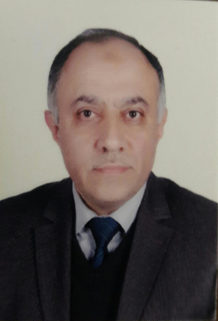  Name: Yakdhan Zuhair Al Saleem. 	 Date of birth: 24/10/1964. Sex: male.Marital status: married.Nationality: Iraq.Adress: Hay Al Mohandiseen,Mosul, Iraq.Tel. 07709958577.E- mail: alsaleem_y@yahoo.com.Present occupation:Assistant professor in dept. of surgery,collage of medicine,University of mosul.Reporter of department of surgery since 2015.Reprisentor of the teaching staff in Mosul medical collage.Degree:1988 (M.B.Ch.B),collage of medicine,University of Mosul.1996 (F.I.C.M.S) in orthopedic, Iraqi Commity of medical specialization.Past jobs:From September 1988 – september 1990 rotating house officer in Mosul and Baghdad health directorate.From September 1990 – 1992 graduated doctor in villages.From 1992 – 1996 Cndidate of Iraqi Commity of Medical specialization at Al Jumhory teaching hospital, Mosul.From 1996 – 2013 Specialist in Orthopedic at Al Jumhory teaching hospital.From 2000 – to date, Lecturer in Dept. Of Surgery, Mosul medical Collage.continue to work as a specialist in Orthopedic surgery at Al Jumhory teaching hospital.Professional and scientific committee:1988 – To  date Member,Iraqi Medical Association.1997 – To date Member of Iraqi Orthopedic society.Exprience:Treatment of Fracures and soft tissue damage of upper and lower limbs.Honors and Distinction:1988 – To Date (15) letters of thanks and Appreciation.